INDICAÇÃO Nº		Assunto: Solicita ao Senhor Prefeito Municipal determinar ao setor competente fiscalização sobre veículos supostamente abandonados na Vila Santa Terezinha, conforme especifica.Senhor Presidente:CONSIDERANDO que munícipes procuraram este Vereador para relatar a presença de veículos supostamente abandonados – sendo quatro carros de passeio e uma van, já há bastante tempo em terreno localizado à Rua Carlos Quaglia, à altura do número 560, na Vila Santa Terezinha, que têm servido como abrigo para animais peçonhentos e ratos;	INDICO ao Senhor Prefeito Municipal, nos termos do Regimento Interno desta Casa de Leis, que determine ao setor competente da Administração a fiscalização sobre veículos supostamente abandonados no endereço acima citado, e, se for o caso, notificação dos proprietários para providenciarem sua remoção. 
SALA DAS SESSÕES, 20 de Junho de 2018.THOMÁS ANTONIO CAPELETTO DE OLIVEIRA      Vereador - PSDB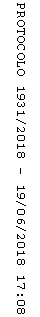 